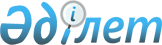 О внесении изменения в приказ исполняющего обязанности Министра индустрии и инфраструктурного развития Республики Казахстан от 27 июня 2022 года № 367 "Об утверждении Правил конкурсного отбора территориальных кластеров, Правил формирования и ведения реестра территориальных кластеров и Правил предоставления мер государственного стимулирования промышленности в развитии территориальных кластеров"Приказ Министра индустрии и инфраструктурного развития Республики Казахстан от 25 августа 2023 года № 599. Зарегистрирован в Министерстве юстиции Республики Казахстан 31 августа 2023 года № 33359
      ПРИКАЗЫВАЮ:
      1. Внести в приказ исполняющего обязанности Министра индустрии и инфраструктурного развития Республики Казахстан от 27 июня 2022 года № 367 "Об утверждении Правил конкурсного отбора территориальных кластеров, Правил формирования и ведения реестра территориальных кластеров и Правил предоставления мер государственного стимулирования промышленности в развитии территориальных кластеров" (зарегистрирован в Реестре государственной регистрации нормативных правовых актов за № 28644) следующее изменение:
      в Правилах конкурсного отбора территориальных кластеров, утвержденных указанным приказом:
      в приложении 4:
      подпункт 1) пункта 6 изложить в следующей редакции:
      "1) национальные приоритеты – соответствие территориального кластера набору приоритетных секторов согласно Национального проекта "Устойчивый экономический рост, направленный на повышение благосостояния казахстанцев", утвержденной постановлением Правительства Республики Казахстан от 12 октября 2021 года № 730 "Об утверждении национального проекта "Устойчивый экономический рост, направленный на повышение благосостояния казахстанцев", Концепции развития обрабатывающей промышленности Республики Казахстан на 2023 – 2029 годы, утвержденной постановлением Правительства Республики Казахстан от 20 декабря 2018 года № 846 "Об утверждении Концепции развития обрабатывающей промышленности Республики Казахстан на 2023 – 2029 годы", Концепции развития транспортно-логистического потенциала Республики Казахстан до 2030 года, утвержденной постановлением Правительства Республики Казахстан от 30 декабря 2022 года № 1116 "Об утверждении Концепции развития транспортно-логистического потенциала Республики Казахстан до 2030 года";".
      2. Департаменту промышленной политики Министерства индустрии и инфраструктурного развития Республики Казахстан в установленном законодательством порядке обеспечить:
      1) государственную регистрацию настоящего приказа в Министерстве юстиции Республики Казахстан;
      2) размещение настоящего приказа на интернет-ресурсе Министерства индустрии и инфраструктурного развития Республики Казахстан.
      3. Контроль за исполнением настоящего приказа возложить на курирующего вице-министра индустрии и инфраструктурного развития Республики Казахстан.
      4. Настоящий приказ вводится в действие по истечении десяти календарных дней после дня его первого официального опубликования.
					© 2012. РГП на ПХВ «Институт законодательства и правовой информации Республики Казахстан» Министерства юстиции Республики Казахстан
				
      Министр индустриии инфраструктурного развитияРеспублики Казахстан

М. Карабаев
